
Manitoba Reading Association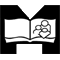 Call for Nominations:Member at LargeINFORMATION PACKAGE for 2022-2023MRA duties and expectations: Members-at-large shall serve as voting members of the board and shall serve as representatives of the International Literacy Association members who reside in areas of the province where no local council exists or represent areas of special interest (i.e. Adult Literacy, Reading Recovery, French Immersion, Aboriginal Education, Family Literacy, Pre-service teachers, Media Advisory, Westman region, Francophone, etc.) who are not represented by a Special Interest Council.Join MRA committees to help facilitate the work of the provincial councilThe Role of Member-At-Large:MRA duties and expectations: 1. Members-at-large shall serve as voting members of the board and shall serve as representatives of the International Literacy Association members who reside in areas of the province where no local council exists or represent areas of special interest (i.e. Adult Literacy, Reading Recovery, French Immersion, Aboriginal Education, Family Literacy, Pre-service teachers, Media Advisory, Westman region, Francophone, etc.) who are not represented by a Special Interest Council.2. Join MRA committees to help facilitate the work of the provincial councilCandidates for the MRA may either be “internal” who must be nominated by the Board of Directors or “external” who may represent the community and our partner organizations or be individuals interested in and support MRA’s mission and goals.  All MRA board members will be expected to: Attend all scheduled board meetings (a minimum of 4 in the year) Attend MRA AGM (typically May/June) Assist the association to expand its resource base by sharing expertise and by providing access to personal or professional contacts who may be interested in contributing to MRA’s success.Notes: It is the norm for face-to-face meetings to be held on a Saturday. Travel expenses related to participation on the board are covered by MRA. Please contact Lori Emilson@ lori.emilson@gmail.com for more information. Official MRA Nomination/Application Form – 2022I hereby nominate or wish to apply: (please print or type)Name of Nominee/ApplicantHome Address 			City                       	Province		Postal CodeHome or Cell Telephone			Work Telephone		Email AddressFor the office of: __________________________________________ Submitted by: _________________________________ 	            ILA membership # _____________Telephone: ___________________________________  	Email Address _________________Nominee ConsentI hereby agree to be a candidate for the MRA position of ____________________________ for the term of the office specified and state that the information on this form is accurate. I will represent MRA in a positive and professional manner. I am and will continue to be a current member of a local council/MRA, and ILA. As of this date, I am a member of:	International Literacy Association (ILA) 	Membership Number: ________________								Expiration Date: _____________________	The ______________________________Reading Council (Local or Special Interest)Signature_______________________________________ Date ________________________							